MINISTERUL AGRICULTURII ŞI DEZVOLTĂRII RURALEAGENŢIA PENTRU FINANŢAREA INVESTIŢIILOR RURALE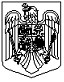 Dec.2017SECŢIUNE GENERALĂSe completează de către solicitantA PREZENTARE GENERALĂA1 Măsura	       Măsura M1/6B Investiții în dezvoltarea unor infrastructure și servicii publice specifice   Tip investitie:Art.20,Reg.1305/2013 pct.1 lit. b, d,e                                                     Art.20,Reg.1305/2013 pct.1 lit. f                                                     Conţinutul cadru al documentaţiei tehnico-economice faza SF/DALI conform : A2 Denumire solicitant:H.G. nr. 28/2008H.G. nr. 907/2016A3 Titlu proiect:A4 Descrierea succintă a proiectului:A5 Amplasarea proiectului:Regiunea de dezvoltare:	Judeţ/Municipiul Bucureşti:Obiectivele investiţiei	Judeţ	Comună/Oraş	Sat/Sector	Sat/SectorA6 Date despre tipul de proiect şi beneficiar:A 6.1Investiţie nouăLucrări de intervențieA 6.2Autorități publice locale și asociațiile acestora (ADI-uri)Societatea civilă – Organizatii Non-GuvernamentaleA 6.3 Prescorarepuncte	A 6.4 Alocare financiara	Restul Teritoriului (N) Suerd (S)A6.3.1 Detaliere criterii de selecţie îndeplinite:ITI (I)Zona Montana (M)A7 Date despre consultant:Denumire:      Cod Unic de Înregistrare / Codul de 	                                               Număr de înregistrare în registrul comerțului      Înregistrare FiscalăA8 Date despre proiectant:Denumire:      Cod Unic de Înregistrare / Codul de 	                                               Număr de înregistrare în registrul comerțuluiÎnregistrare FiscalăB INFORMAŢII PRIVIND SOLICITANTULB1 Descrierea solicitantuluiB1.1 Informaţii privind solicitantulData înființării             Cod Unic de Înregistrare și/sau Codul de Înregistrare Fiscală          Statut juridic al solicitantului                                                                                  Număr de înregistrare în registrul comerțului* Codul unic de înregistrare APIA	Anul atribuirii coduluiNr. comune ADIDenumire comune solicitant                                     Cod Unic de Înregistrare și/sau Codul de Înregistrare FiscalăDenumire comune solicitantDenumire comune solicitantDenumire comune solicitantDenumire comune solicitantDenumire comune solicitantDenumire comune solicitantB1.2 Sediul social / Domiciliul stabil al solicitantului / Reşedinţa din RomâniaJudeţ	Localitate	SatCod poştal	Strada	Nr.Bloc	ScaraTelefon fix / mobil	Fax	E-mailB1.3 Numele şi prenumele reprezentantului legal şi funcţia acestuia în cadrul organizaţiei, precum şi specimenul de semnătură:Nume	Prenume	Funcţie	Reprezentant legal	Specimen deLEGALB2 Informaţii referitoare la reprezentantul legal de proiectB2.1 Date de identitate ale reprezentantului legal de proiectData naşteriiCod numeric personalAct de identitateB.I.   C.I.    PaşaportEliberat la data de	de:	Valabil până la:B2.2 Domiciliul stabil al reprezentantului legal de proiectJudeţ	Localitate	SatCod poştal	Strada	Nr.	Bloc	ScaraAp.Telefon fix	Telefon mobil	FaxE-mailB3 Informaţii privind contul bancar pentru proiect schema de ajutor de statB3.2 Adresa Băncii/SucursaleiB3.3 Cod IBAN	B3.4 Titularul contului bancarC FINANȚĂRI NERAMBURSABILE OBȚINUTE, SAU SOLICITATE ?Dacă au fost obținute finanțări nerambursabile sau au fost solicitate și au fost obținute parțial, se vor detalia prin completarea tabelului de mai jos.DA	NUDENUMIRE PROGRAMFINANȚARE 		Număr proiecteDATitlul Proiectui și numărul contractului de finanțareData finalizării ll/zz/aaaaValoarea	NUsprijinului(EUR)SAPARDFEADR* se completează de către solicitant cu denumirea programuluiREGULI DE COMPLETARECâmpurile "Numele şi prenumele persoanei care înregistrează. Semnătura", se vor completa după data primirii în format letric a acesteia împreună cu documentele justificative.Completati devizele aferente capitolelor de cheltuieli, defalcat pe cheltuieli eligibile si neeligibile prin completarea tabelelor incluse in acest document, respectiv :1. Tabelul "Deviz financiar_cap3" cuprinde cheltuielile aferente capitolului 3 - Cheltuieli pentru proiectare si asistenta tehnica, cheltuieli care trebuie sa se regaseasca atat in Bugetul Indicativ (Tabel "Buget indicativ" din cererea de finantare, partea specifica), cat si in Dezivul General din Studiul de Fezabilitate/Documentatia de avizare a Lucrarilor pentru Interventii.2. Tabelul "Devize obiect" cuprinde formatul cadru al devizului pe obiect, iar solicitantul va completa atatea devize pe obiect cate obiecte definite de proiectant sunt incluse in proiect. Suma tuturor devizelor pe obiect trebuie sa se regaseasca atat in Bugetul Indicativ (tabelul "Buget indicativ" din cererea de finantare, partea specifica), cat si in Dezivul General din Studiul de Fezabilitate/Documentatia de avizare a Lucrarilor pentru InterventiiIn cazul in care proiectul de investitii presupune mai multe devize pe obiect, solicitantul va crea in documentul curent cate o copie a tabelului "Devize obiect" pentru fiecare deviz pe obiect si va detalia cheltuielile eligibile si neeligibile pe fiecare in parte.3. Tabelul "cap.2+cap.5" cuprinde cheltuieli aferente capitolelor 2 si 5 si trebuie sa se regaseasca atat in Bugetul Indicativ (tabel "Buget indicativ" din cererea de finantare, partea specifica), cat si Dezivul General din Studiul de Fezabilitate/Documentatia de avizare a Lucrarilor pentru Interventii.4. Câmpurile "Prescorare" şi "Detaliere criterii de selecţie îndeplinite" de la sectiunea A6 sunt obligatorii.5. Pentru proiectele care vizeaza 2 componente in urmatoarele variante:•	Modernizare o componenta/extindere componenta complementara•	Infiintare o componenta/extindere componenta complementara•	Infiintare o componenta/modernizare componenta complementara•	Modernizare o componenta/modernizare componenta complementaraLa punctul A6.1 se vor considera lucrari de interventie .6. Pentru proiectele care vizeaza 2 componente, ambele extindere, la punctul A6.1 se va considera investitie noua .Se vor bifa cu ,,X,, toate documentele atât obligatorii cat și cele care proiectul le impune din sectiunea E – Lista documentelor anexate.Curs EURO                                 Data întocmirii devizului general                                                     din SF/DALI*) Se înscrie denumirea obiectului de construcţie sau intervenţieF. DECLARAŢIE PE PROPRIA RĂSPUNDERE A SOLICITANTULUIPrin această declaraţie solicitantulcare solicită asistență financiară nerambursabilă prin programul FEADR pentru proiectul intitulatprin reprezentant legalcunoscând prevederile legii penale cu privire la falsul în declarații:1. Declar că proiectul propus asistenței financiare nerambursabile FEADR nu beneficiază de altă finanțare din programe de finanțare nerambursabilă.De asemenea mă angajez ca în cazul în care proiectul va fi selectat pentru finanțare FEADR, nu voi depune acest proiect la nici un alt program de finanțare nerambursabilă la care proiectul poate fi în întregime sau parțial eligibil pentru asistență.2. Declar că îndeplinesc condițiile de eligibilitate prevăzute în fișa sub-măsurii și Ghidul Solicitantului și mă angajez să le respect pe perioada de valabilitate a contractului de finanțare și monitorizare a investiției, inclusiv criteriile de selecție pentru care proiectul a fost punctat.3. Declar că toate informațiile din prezenta cerere de finanțare și din documentele anexate sunt corecte și mă angajez să respect condițiile cerute în reglementările referitoare la prezentul program și pe cele legate de proiectul anexat șisă furnizez periodic, la cerere, documentele justificative necesare.4. Declar pe propria răspundere că orice modificări aduse dreptului de proprietate sau de folosință vor fi notificateAFIR în termen de trei zile de la data producerii lor.5.   Declar că eu și organizația mea (UAT sau ONG) nu ne aflăm într-unul din următoarele cazuri:Acuzat din cauza unei greșeli privind conduita profesională având ca soluție finală res judicata (împotriva căreia nici un apel nu este posibil)Vinovat de grave deficiențe de conduită profesională dovedite prin orice mijloace pe care Agenția le poate justifica. Vinovat de faptul că nu am prezentat informaţiile cerute de autoritatea contractantă ca o condiţie de participare la licitaţiesau contractareÎncălcarea prevederilor contractuale prin care nu mi-am îndeplinit obligațiile contractuale în legătură cu un alt contract cuAgenția sau alte contracte finanțate din fonduri comunitare.Încercarea de a obține informații confidențiale sau de influențare a Agenției în timpul procesului de evaluare a proiectuluiși nu voi face presiuni la adresa evaluatorului.6.	Declar că organizația pe care o reprezint ARE datorii către instituții de credit și/sau instituții financiare nebancare. În acest sens, atașez Graficul de rambursare a datoriilor și document de la bancă pentru certificarea respectării graficului de rambursare.Declar că organizația pe care o reprezint NU are datorii către instituții de credit şi/sau instituții financiare nebancare.7.Declar pe propria răspundere ca în cazul în care nu respect oricare din punctele prevăzute în această declarațieproiectul să devină neeligibil în baza criteriului "Eligibilitatea solicitantului" sau contractul să fie reziliat.8.  Declar pe propria răspundere că:Nu sunt înregistrat în scopuri TVA și că mă angajez să notific Agenției orice modificare a situatiei privind înregistrarea ca plătitor de TVA, în maximum 10 (zece) zile de la data înregistrării în scopuri TVA.Sunt înregistrat în scopuri de TVA (certificat de înregistrare fiscală în scopuri de TVA).9.  Declar pe propria răspundere că nu am înscrieri care privesc sancțiuni economico-financiare în cazierul judiciar pe care mă oblig să îl depun la încheierea contractului de finanțare.10.  Declar pe propria raspundere că nu am fapte înscrise în cazierul fiscal.11.  Declar pe propria răspundere că toate cheltuielile neeligibile vor fi suportate de solicitant și că acestea vor fi realizate până la finalizarea proiectului.12.  Ma angajez ca in termenul precizat in Ghidul Solicitantului, de la data primirii "Notificarii benficiarului privind selectarea cererii de finantare si semnarea contractului de finantare", sa asigur si sa prezint documentele obligatorii mentionate in Ghidul solicitantului pentru contractarea proiectului.13.  Declar pe proprie raspundere ca voi achita integral datoria fata de AFIR, inclusiv dobanzile si majorarile de intarziere pana la semnarea contractului de finantare (pentru solicitantii inregistrati in registrul debitorilor AFIR atat pentru programul SAPARD cat si pentru FEADR).14.  Declar pe propria răspundere ca nu sunt în insolventă sau incapacitate de plată.15. Declar pe propria răspundere că în conformitate cu termenul menţionat în notificarea AFIR privind selecţia cererii de finanţare, voi obţine şi depune, înainte de semnarea contractului de finanţare, documentul emis de ANPM menţionat în secţiunea E punctul 4 a cererii de finanţare.16. Accept publicarea pe site-ul AFIR a datelor mele, cu respectarea legislaţiei naţionale şi europene privind transparenţa.Semnătura reprezentant legal şi ştampila	DataCodul unic de înregistrare APIAÎn cazul în care nu aveți un cod unic de înregistrare APIA, completați acest formular. Informațiile care există în secțiunea "B INFORMAȚII PRIVINDSOLICITANTUL" se preiau prin click pe butonul "Completare automată".FORMULARde înscriere în Registrul unic de identificare pentru solicitanţii de finanţare prin măsurileProgramului naţional de dezvoltare rurală 2014 - 2020Denumire solicitant:Categorie Solicitant:Sediul / AdresaŢara 	Judeţul	oraşulcomuna	satul	stradanr	bl.	et.	ap.	sectorul	codul poștalNumăr de telefon	Fax	E-mailNumăr de înregistrare în registrul comerțului/Registrul asociațiilor și fundațiilorCUI / CIFCod CAEN pentru activitatea principalăCod CAEN pentru activitatea secundară pentru care se solicită înregistrarea în Registrul unic de identificareCod IBANdeschis la BancaSucursala / AgențiePrin reprezentant legal, doamna/domnulcu CNP	, solicit înscrierea în Registrul unic de îdentificare - Agenţia de Plăţi şi Intervenţie pentru Agricultură.Am luat la cunoştinţă că orice modificare a informaţiilor de mai sus trebuie furnizată către APIA în termen de maximum 10 zile lucrătoare de la producerea acestora.Declar pe propria răspundere că cele de mai sus sunt conforme cu realitatea.Sunt de acord ca datele din cerere să fie introduse în baza de date a Sistemului Integrat de Administrare şi Control, procesate şi verificate în vederea înscrierii în Registrul unic de identificare şi transmise autorităţilor responsabile în vederea elaborării de studii statistice şi de evaluări economice, în condiţiile Legii nr. 677-2001 pentru protecţia persoanelor cu privire la prelucrarea datelor cu caracter personal şi libera circulaţie a acestor date, cu modificarile şi completările ulterioare.Reprezentant legal	DataNumele şi prenumeleSemnătura .................................................................................................................................DATE DE ÎNREGISTRARE	NUME ŞI PRENUME DIRECTOR GENERAL ADJUNCT CRFIRDATE DE ÎNREGISTRARE	NUME ŞI PRENUME DIRECTOR GENERAL ADJUNCT CRFIRSe completează de către Agenția pentru Finanțarea Investițiilor Rurale -CentrulRegional- Programul FEADR 2014-2020CRFIRNumăr înregistrareTip	Codificare  Codificare    Codificare	 Număr de	Cod	Cod  Număr de ordine cerere de  măsură	   Sub-	de rezervă	 referință al    regiune  judeţ	  în registrul finanţare		Măsură		licitației de			Cererilor deproiecte	FinanțareData ÎnregistrăriiNumele şi prenumele persoanei care înregistrează: Semnătura:Data primirii cererii de finanţare la contractare:Se completează de către Agenția pentru Finanțarea Investițiilor Rurale -CentrulRegional- Programul FEADR 2014-2020CRFIRNumăr înregistrareTip	Codificare  Codificare    Codificare	 Număr de	Cod	Cod  Număr de ordine cerere de  măsură	   Sub-	de rezervă	 referință al    regiune  judeţ	  în registrul finanţare		Măsură		licitației de			Cererilor deproiecte	FinanțareData ÎnregistrăriiNumele şi prenumele persoanei care înregistrează: Semnătura:Data primirii cererii de finanţare la contractare:Se completează de către Agenția pentru Finanțarea Investițiilor Rurale -CentrulRegional- Programul FEADR 2014-2020CRFIRNumăr înregistrareTip	Codificare  Codificare    Codificare	 Număr de	Cod	Cod  Număr de ordine cerere de  măsură	   Sub-	de rezervă	 referință al    regiune  judeţ	  în registrul finanţare		Măsură		licitației de			Cererilor deproiecte	FinanțareData ÎnregistrăriiNumele şi prenumele persoanei care înregistrează: Semnătura:Data primirii cererii de finanţare la contractare:Semnătura Director General Adjunct CRFIRŞtampila CRFIRSe completează de către Agenția pentru Finanțarea Investițiilor Rurale -CentrulRegional- Programul FEADR 2014-2020CRFIRNumăr înregistrareTip	Codificare  Codificare    Codificare	 Număr de	Cod	Cod  Număr de ordine cerere de  măsură	   Sub-	de rezervă	 referință al    regiune  judeţ	  în registrul finanţare		Măsură		licitației de			Cererilor deproiecte	FinanțareData ÎnregistrăriiNumele şi prenumele persoanei care înregistrează: Semnătura:Data primirii cererii de finanţare la contractare:B3.1 Denumirea BănciiB3.1 Denumirea BănciiDenumirea Sucursalei/FilialeiBuget Indicativ - HG 28/2008                       MINISTERUL AGRICULTURII SI DEZVOLTARII RURALEAGENŢIA PENTRU FINANŢAREA INVESTIŢIILOR RURALE                                                    SubmăsuraM1/6BDenumirea capitolelor de cheltuieliCheltuieli eligibileCheltuielineeligibileTotalEUROEUROEURO1234Capitolul 1 Cheltuieli pentru obtinerea şi amenajarea terenului - total, din care:1.1 Cheltuieli pentru obţinerea terenului1.2 Cheltuieli pentru amenajarea terenului1.3 Cheltuieli cu amenajari pentru protecţia mediului şi aducerea la starea iniţialăCapitolul 2 Cheltuieli pentru asigurarea utilităţilor necesare obiectivuluiCapitolul 3 Cheltuieli pentru proiectare şi asistenţă tehnică - total, din care:3.1 Studii de teren3.2 Obţinerea de avize, acorduri şi autorizaţii3.3 Proiectare şi inginerie3.4 Organizarea procedurilor de achiziţie3.5 Consultanţă3.6 Asistenţă tehnicăVerificare încadrare cheltuieli capitolul 3Cheltuieli Cap.3 nu se încadrează in limita de 10%Cheltuieli Cap.3 nu se încadrează in limita de 10%Cheltuieli Cap.3 nu se încadrează in limita de 10%Capitolul 4 Cheltuieli pentru investiţia de bază - total, din care:4.1 Construcţii şi instalaţii4.2 Montaj utilaj tehnologic4.3 Utilaje, echipamente tehnologice şi funcţionale cu montaj (procurare)4.4 Utilaje şi echipamente fară montaj, mijloace de transport, alte achiziţii specifice4.5 Dotări4.6 Active necorporaleCapitolul 5 Alte cheltuieli - total, din care:5.1 Organizare de şantier5.1.1 lucrări de construcţii şi instalaţii aferente organizării de şantier5.1.2 cheltuieli conexe orgănizării şantierului5.2 Comisioane, taxe, costul creditului5.3 Cheltuieli diverse şi neprevăzuteCapitolul 6 Cheltuieli pentru darea în exploatare - total, din care:6.1 Pregătirea personalului de exploatare6.2 Probe tehnologice şi testeTOTAL  GENERALVerificare actualizareactualizare mai mică de 5% din valoarea eligibilăactualizare mai mică de 5% din valoarea eligibilăactualizare mai mică de 5% din valoarea eligibilăACTUALIZARE Cheltuieli Eligibile (max 5%)TOTAL GENERAL CU ACTUALIZAREValoare TVATOTAL GENERAL inclusiv TVALEIEUROVALOARE TOTALĂVALOARE ELIGIBILĂVALOARE NEELIGIBILĂPlan FinanciarPlan FinanciarPlan FinanciarPlan FinanciarCheltuieli eligibile	Cheltuieli	TotalEURO	neeligibile EUROCheltuieli eligibile	Cheltuieli	TotalEURO	neeligibile EUROCheltuieli eligibile	Cheltuieli	TotalEURO	neeligibile EUROCheltuieli eligibile	Cheltuieli	TotalEURO	neeligibile EUROAjutor public nerambursabil (contribuţie UE şi cofinanţare naţională)Cofinanțare privată, din care:- autofinanțare- împrumuturiBuget localTOTAL PROIECTProcent contribuţie publicăAvans solicitatProcent avans solicitat ca procent din ajutorul public nerambursabilSuma avans mai mica  de 50% din ajutorul publicSuma avans mai mica  de 50% din ajutorul public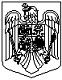 MINISTERUL AGRICULTURII ŞI DEZVOLTĂRII RURALEMINISTERUL AGRICULTURII ŞI DEZVOLTĂRII RURALEAnexa A1Anexa A1Anexa A1                  AGENŢIA PENTRU FINANŢAREA INVESTIŢIILOR RURALE                  AGENŢIA PENTRU FINANŢAREA INVESTIŢIILOR RURALE                  AGENŢIA PENTRU FINANŢAREA INVESTIŢIILOR RURALEDec. 2017Dec. 2017Dec. 2017Deviz financiar- Capitolul 3 - Cheltuieli pentru proiectare şi asistenţa tehnică - EURODeviz financiar- Capitolul 3 - Cheltuieli pentru proiectare şi asistenţa tehnică - EURODeviz financiar- Capitolul 3 - Cheltuieli pentru proiectare şi asistenţa tehnică - EURODeviz financiar- Capitolul 3 - Cheltuieli pentru proiectare şi asistenţa tehnică - EURODeviz financiar- Capitolul 3 - Cheltuieli pentru proiectare şi asistenţa tehnică - EURODeviz financiar- Capitolul 3 - Cheltuieli pentru proiectare şi asistenţa tehnică - EURODeviz financiar- Capitolul 3 - Cheltuieli pentru proiectare şi asistenţa tehnică - EURODeviz financiar- Capitolul 3 - Cheltuieli pentru proiectare şi asistenţa tehnică - EURONr.crtSpecificaţieSpecificaţieSpecificaţieValoare eligibilăValoare eligibilăValoare neeligibilă1Cheltuieli pentru studii de teren (geotehnice, geologice, hidrologice, hidrogeologice, fotogrammetrice, topografice şi de stabilitate a terenului pe care se amplasează obiectivul de investiţie)Cheltuieli pentru studii de teren (geotehnice, geologice, hidrologice, hidrogeologice, fotogrammetrice, topografice şi de stabilitate a terenului pe care se amplasează obiectivul de investiţie)Cheltuieli pentru studii de teren (geotehnice, geologice, hidrologice, hidrogeologice, fotogrammetrice, topografice şi de stabilitate a terenului pe care se amplasează obiectivul de investiţie)2Cheltuieli pentru obţinere de avize, acorduri şi autorizaţii - total, din care:Cheltuieli pentru obţinere de avize, acorduri şi autorizaţii - total, din care:Cheltuieli pentru obţinere de avize, acorduri şi autorizaţii - total, din care:1. obţinerea/prelungirea valabilităţii ceritificatului de urbanism1. obţinerea/prelungirea valabilităţii ceritificatului de urbanism1. obţinerea/prelungirea valabilităţii ceritificatului de urbanism2. obţinerea/prelungirea valabilităţii autorizaţiei de construire/desfiinţare, obţinereautorizaţii de scoatere din circuitul agricol2. obţinerea/prelungirea valabilităţii autorizaţiei de construire/desfiinţare, obţinereautorizaţii de scoatere din circuitul agricol2. obţinerea/prelungirea valabilităţii autorizaţiei de construire/desfiinţare, obţinereautorizaţii de scoatere din circuitul agricol3. obţinerea avizelor şi acordurilor pentru racorduri şi branşamente la reţelelepublice de apă, canalizare, gaze, termoficare, energie electrică, telefonie, etc.3. obţinerea avizelor şi acordurilor pentru racorduri şi branşamente la reţelelepublice de apă, canalizare, gaze, termoficare, energie electrică, telefonie, etc.3. obţinerea avizelor şi acordurilor pentru racorduri şi branşamente la reţelelepublice de apă, canalizare, gaze, termoficare, energie electrică, telefonie, etc.4. obţinere aviz sanitar, sanitar-veterinar şi fitosanitar4. obţinere aviz sanitar, sanitar-veterinar şi fitosanitar4. obţinere aviz sanitar, sanitar-veterinar şi fitosanitar5. obţinerea certificatului de nomenclatură stradală şi adresa5. obţinerea certificatului de nomenclatură stradală şi adresa5. obţinerea certificatului de nomenclatură stradală şi adresa6. întocmirea documentaţiei, obţinerea numărului Cadastral provizoriu şiînregistrarea terenului în Cartea Funciară6. întocmirea documentaţiei, obţinerea numărului Cadastral provizoriu şiînregistrarea terenului în Cartea Funciară6. întocmirea documentaţiei, obţinerea numărului Cadastral provizoriu şiînregistrarea terenului în Cartea Funciară7. obţinerea avizului PSI7. obţinerea avizului PSI7. obţinerea avizului PSI8. obţinerea acordului de mediu8. obţinerea acordului de mediu8. obţinerea acordului de mediu9. căi ferate 9. căi ferate 9. căi ferate 10. alte avize, acorduri şi autorizaţii solicitate prin lege10. alte avize, acorduri şi autorizaţii solicitate prin lege10. alte avize, acorduri şi autorizaţii solicitate prin lege3Proiectare şi inginerie - total, din care:Proiectare şi inginerie - total, din care:Proiectare şi inginerie - total, din care:1. Cheltuieli pentru elaborarea tuturor fazelor de proiectare - total, din care:1. Cheltuieli pentru elaborarea tuturor fazelor de proiectare - total, din care:1. Cheltuieli pentru elaborarea tuturor fazelor de proiectare - total, din care:a. studiu de prefezabilitatea. studiu de prefezabilitatea. studiu de prefezabilitateb. studiu de fezabilitateb. studiu de fezabilitateb. studiu de fezabilitatec. proiect tehnicc. proiect tehnicc. proiect tehnicd. detalii de execuţied. detalii de execuţied. detalii de execuţiee. verificarea tehnică a proiectăriie. verificarea tehnică a proiectăriie. verificarea tehnică a proiectăriif. elaborarea certificatului de performanţa energetică a clădiriif. elaborarea certificatului de performanţa energetică a clădiriif. elaborarea certificatului de performanţa energetică a clădirii2. Documentaţii necesare pentru obţinerea acordurilor, avizelor şi autorizaţiiloraferente obiectivului de investitii2. Documentaţii necesare pentru obţinerea acordurilor, avizelor şi autorizaţiiloraferente obiectivului de investitii2. Documentaţii necesare pentru obţinerea acordurilor, avizelor şi autorizaţiiloraferente obiectivului de investitii3. Cheltuielile pentru expertiza tehnică efectuată pentru construcţii începute şineterminate sau care urmează a fi modificate prin proiect (modernizări, consolidări, etc.)3. Cheltuielile pentru expertiza tehnică efectuată pentru construcţii începute şineterminate sau care urmează a fi modificate prin proiect (modernizări, consolidări, etc.)3. Cheltuielile pentru expertiza tehnică efectuată pentru construcţii începute şineterminate sau care urmează a fi modificate prin proiect (modernizări, consolidări, etc.)4. Cheltuielile pentru efectuarea auditului energetic4. Cheltuielile pentru efectuarea auditului energetic4. Cheltuielile pentru efectuarea auditului energetic4Organizarea procedurilor de achiziţieOrganizarea procedurilor de achiziţieOrganizarea procedurilor de achiziţie5Cheltuieli pentru consultanţă - total, din care:Cheltuieli pentru consultanţă - total, din care:Cheltuieli pentru consultanţă - total, din care:1. plata serviciilor de consultanţă la elaborarea memoriului justificativ, studiilor de piaţă, de evaluare, la întocmirea cererii de finanţare1. plata serviciilor de consultanţă la elaborarea memoriului justificativ, studiilor de piaţă, de evaluare, la întocmirea cererii de finanţare1. plata serviciilor de consultanţă la elaborarea memoriului justificativ, studiilor de piaţă, de evaluare, la întocmirea cererii de finanţare2. plata serviciilor de consultanţă în domeniul managementului investiţiei sauadministrarea contractului de execuţie2. plata serviciilor de consultanţă în domeniul managementului investiţiei sauadministrarea contractului de execuţie2. plata serviciilor de consultanţă în domeniul managementului investiţiei sauadministrarea contractului de execuţie6Cheltuieli pentru asistenţa tehnică - total, din care:Cheltuieli pentru asistenţa tehnică - total, din care:Cheltuieli pentru asistenţa tehnică - total, din care:1. asistenţa tehnică din partea proiectantului în cazul când aceasta nu intră întarifarea proiectării1. asistenţa tehnică din partea proiectantului în cazul când aceasta nu intră întarifarea proiectării1. asistenţa tehnică din partea proiectantului în cazul când aceasta nu intră întarifarea proiectării2. plata diriginţilor de şantier desemnaţi de autoritatea contractantă, autorizaţi conform prevederilor legale pentru verificarea execuţiei lucrărilor de construcţii şi instalaţii2. plata diriginţilor de şantier desemnaţi de autoritatea contractantă, autorizaţi conform prevederilor legale pentru verificarea execuţiei lucrărilor de construcţii şi instalaţii2. plata diriginţilor de şantier desemnaţi de autoritatea contractantă, autorizaţi conform prevederilor legale pentru verificarea execuţiei lucrărilor de construcţii şi instalaţiiTotal valoare fără TVATotal valoare fără TVATotal valoare fără TVAValoare TVA (aferentă cheltuielilor eligibile şi neeligibile)Valoare TVA (aferentă cheltuielilor eligibile şi neeligibile)Valoare TVA (aferentă cheltuielilor eligibile şi neeligibile)TOTAL DEVIZ FINANCIAR 1 (inclusiv TVA)TOTAL DEVIZ FINANCIAR 1 (inclusiv TVA)TOTAL DEVIZ FINANCIAR 1 (inclusiv TVA)TOTAL DEVIZ FINANCIAR 1 (inclusiv TVA)  MINISTERUL AGRICULTURII ŞI DEZVOLTĂRII RURALE  MINISTERUL AGRICULTURII ŞI DEZVOLTĂRII RURALEAnexa A2Anexa A2Anexa A2                   AGENŢIA PENTRU FINANŢAREA INVESTIŢIILOR RURALE                   AGENŢIA PENTRU FINANŢAREA INVESTIŢIILOR RURALE                   AGENŢIA PENTRU FINANŢAREA INVESTIŢIILOR RURALE                   AGENŢIA PENTRU FINANŢAREA INVESTIŢIILOR RURALEDec. 2017Dec. 2017Dec. 2017DEVIZ PE OBIECT*DEVIZ PE OBIECT*DEVIZ PE OBIECT*DEVIZ PE OBIECT*DEVIZ PE OBIECT*DEVIZ PE OBIECT*DEVIZ PE OBIECT*DEVIZ PE OBIECT*DEVIZ PE OBIECT*Nr.crtDenumireDenumireDenumireDenumireValoarea pe categorii de lucrări, fară TVA - EUROValoarea pe categorii de lucrări, fară TVA - EUROValoarea pe categorii de lucrări, fară TVA - EUROI – LUCRARI DE CONSTRUCTII SI INSTALATIII – LUCRARI DE CONSTRUCTII SI INSTALATIII – LUCRARI DE CONSTRUCTII SI INSTALATIII – LUCRARI DE CONSTRUCTII SI INSTALATIII – LUCRARI DE CONSTRUCTII SI INSTALATIIValoare eligibilăValoare eligibilăValoare neeligibilă    1TerasamenteTerasamenteTerasamenteTerasamente2Constructii: rezistenta (fundatii, structura de rezistenta) si arhitectura (inchideri exterioare, compartimentari, finisaje)Constructii: rezistenta (fundatii, structura de rezistenta) si arhitectura (inchideri exterioare, compartimentari, finisaje)Constructii: rezistenta (fundatii, structura de rezistenta) si arhitectura (inchideri exterioare, compartimentari, finisaje)Constructii: rezistenta (fundatii, structura de rezistenta) si arhitectura (inchideri exterioare, compartimentari, finisaje)3IzolatiiIzolatiiIzolatiiIzolatii4Instalatii electriceInstalatii electriceInstalatii electriceInstalatii electrice5Instalatii sanitareInstalatii sanitareInstalatii sanitareInstalatii sanitare6Instalatii de incalzire, ventilare, climatizare, PSI, radio-tv, intranetInstalatii de incalzire, ventilare, climatizare, PSI, radio-tv, intranetInstalatii de incalzire, ventilare, climatizare, PSI, radio-tv, intranetInstalatii de incalzire, ventilare, climatizare, PSI, radio-tv, intranet7Instalatii de alimentare cu gaze naturalInstalatii de alimentare cu gaze naturalInstalatii de alimentare cu gaze naturalInstalatii de alimentare cu gaze natural8Instalatii de telecomunicatiiInstalatii de telecomunicatiiInstalatii de telecomunicatiiInstalatii de telecomunicatiiTOTAL I (fara TVA)TOTAL I (fara TVA)TOTAL I (fara TVA)TOTAL I (fara TVA)II- MONTAJII- MONTAJII- MONTAJII- MONTAJII- MONTAJ99Montaj utilaje si echipamente tehnologiceMontaj utilaje si echipamente tehnologiceMontaj utilaje si echipamente tehnologiceTOTAL II (fara TVA)TOTAL II (fara TVA)TOTAL II (fara TVA)TOTAL II (fara TVA)III - PROCURAREIII - PROCURAREIII - PROCURAREIII - PROCURAREIII - PROCURARE10Utilaje si echipamente tehnologiceUtilaje si echipamente tehnologiceUtilaje si echipamente tehnologiceUtilaje si echipamente tehnologice11Utilaje si echipamente de transport, utilaje si echipamente fara montaj, mijloace de transport, alte achizitii specificeUtilaje si echipamente de transport, utilaje si echipamente fara montaj, mijloace de transport, alte achizitii specificeUtilaje si echipamente de transport, utilaje si echipamente fara montaj, mijloace de transport, alte achizitii specificeUtilaje si echipamente de transport, utilaje si echipamente fara montaj, mijloace de transport, alte achizitii specifice12DotariDotariDotariDotariTOTAL III (fara TVA)TOTAL III (fara TVA)TOTAL III (fara TVA)TOTAL III (fara TVA)TOTAL ( TOTAL I + TOTAL II +TOTAL III) fără TVATVA aferent cheltuielilor eligibile şi neeligibileTOTAL DEVIZ PE OBIECT (inclusiv TVA)*)TOTAL ( TOTAL I + TOTAL II +TOTAL III) fără TVATVA aferent cheltuielilor eligibile şi neeligibileTOTAL DEVIZ PE OBIECT (inclusiv TVA)*)TOTAL ( TOTAL I + TOTAL II +TOTAL III) fără TVATVA aferent cheltuielilor eligibile şi neeligibileTOTAL DEVIZ PE OBIECT (inclusiv TVA)*)TOTAL ( TOTAL I + TOTAL II +TOTAL III) fără TVATVA aferent cheltuielilor eligibile şi neeligibileTOTAL DEVIZ PE OBIECT (inclusiv TVA)*)TVA aferent cheltuielilor eligibile şi neeligibileTVA aferent cheltuielilor eligibile şi neeligibileTVA aferent cheltuielilor eligibile şi neeligibileTVA aferent cheltuielilor eligibile şi neeligibileTOTAL DEVIZ PE OBIECT (inclusiv TVA)TOTAL DEVIZ PE OBIECT (inclusiv TVA)TOTAL DEVIZ PE OBIECT (inclusiv TVA)TOTAL DEVIZ PE OBIECT (inclusiv TVA)Situaţia achiziţiilor publice efectuate până la depunerea Cererii de finanţare cu respectarea condiţiilor de eligibilitate a cheltuielilor prevăzute în fişa Submăsurii  M1/6B.Situaţia achiziţiilor publice efectuate până la depunerea Cererii de finanţare cu respectarea condiţiilor de eligibilitate a cheltuielilor prevăzute în fişa Submăsurii  M1/6B.Situaţia achiziţiilor publice efectuate până la depunerea Cererii de finanţare cu respectarea condiţiilor de eligibilitate a cheltuielilor prevăzute în fişa Submăsurii  M1/6B.Situaţia achiziţiilor publice efectuate până la depunerea Cererii de finanţare cu respectarea condiţiilor de eligibilitate a cheltuielilor prevăzute în fişa Submăsurii  M1/6B.Situaţia achiziţiilor publice efectuate până la depunerea Cererii de finanţare cu respectarea condiţiilor de eligibilitate a cheltuielilor prevăzute în fişa Submăsurii  M1/6B.Situaţia achiziţiilor publice efectuate până la depunerea Cererii de finanţare cu respectarea condiţiilor de eligibilitate a cheltuielilor prevăzute în fişa Submăsurii  M1/6B.Situaţia achiziţiilor publice efectuate până la depunerea Cererii de finanţare cu respectarea condiţiilor de eligibilitate a cheltuielilor prevăzute în fişa Submăsurii  M1/6B.Nr. crtObiectul contractuluiValoarea reala(Lei)Procedura aplicatăData începerii procedurii (zz/ ll/aaaa)Data finalizarii procedurii (zz/ ll/aaaa)Stadiul procedurii1Servicii de consultanta2Elaborarea Studiului deFezabilitateDeclar pe proprie raspundere ca informatiile din tabelul  de mai sus sunt corecte si ca la atribuirea contractelor de servicii mentionate au fost respectate prevederile legislatiei nationale in vigoare privind procedura de achizitie publicaDeclar pe proprie raspundere ca informatiile din tabelul  de mai sus sunt corecte si ca la atribuirea contractelor de servicii mentionate au fost respectate prevederile legislatiei nationale in vigoare privind procedura de achizitie publicaDeclar pe proprie raspundere ca informatiile din tabelul  de mai sus sunt corecte si ca la atribuirea contractelor de servicii mentionate au fost respectate prevederile legislatiei nationale in vigoare privind procedura de achizitie publicaDeclar pe proprie raspundere ca informatiile din tabelul  de mai sus sunt corecte si ca la atribuirea contractelor de servicii mentionate au fost respectate prevederile legislatiei nationale in vigoare privind procedura de achizitie publicaDeclar pe proprie raspundere ca informatiile din tabelul  de mai sus sunt corecte si ca la atribuirea contractelor de servicii mentionate au fost respectate prevederile legislatiei nationale in vigoare privind procedura de achizitie publicaDeclar pe proprie raspundere ca informatiile din tabelul  de mai sus sunt corecte si ca la atribuirea contractelor de servicii mentionate au fost respectate prevederile legislatiei nationale in vigoare privind procedura de achizitie publicaDeclar pe proprie raspundere ca informatiile din tabelul  de mai sus sunt corecte si ca la atribuirea contractelor de servicii mentionate au fost respectate prevederile legislatiei nationale in vigoare privind procedura de achizitie publicaReprezentant legal, Nume/PrenumeReprezentant legal, Nume/PrenumeReprezentant legal, Nume/Prenume          Semnatura si ştampila          Semnatura si ştampila          Semnatura si ştampila  MINISTERUL AGRICULTURII ŞI DEZVOLTĂRII RURALE  MINISTERUL AGRICULTURII ŞI DEZVOLTĂRII RURALEAnexa A3Anexa A3Anexa A3AGENŢIA PENTRU FINANŢAREA INVESTIŢIILOR RURALEAGENŢIA PENTRU FINANŢAREA INVESTIŢIILOR RURALEAGENŢIA PENTRU FINANŢAREA INVESTIŢIILOR RURALEAGENŢIA PENTRU FINANŢAREA INVESTIŢIILOR RURALEDec. 2017Dec. 2017Dec. 2017Deviz capitolul 2- Cheltuieli pentru asigurarea utilităţilor necesare obiectivului - EURODeviz capitolul 2- Cheltuieli pentru asigurarea utilităţilor necesare obiectivului - EURODeviz capitolul 2- Cheltuieli pentru asigurarea utilităţilor necesare obiectivului - EURODeviz capitolul 2- Cheltuieli pentru asigurarea utilităţilor necesare obiectivului - EURODeviz capitolul 2- Cheltuieli pentru asigurarea utilităţilor necesare obiectivului - EURODeviz capitolul 2- Cheltuieli pentru asigurarea utilităţilor necesare obiectivului - EURODeviz capitolul 2- Cheltuieli pentru asigurarea utilităţilor necesare obiectivului - EURODeviz capitolul 2- Cheltuieli pentru asigurarea utilităţilor necesare obiectivului - EURONr. crt.Nr. crt.SpecificatieSpecificatieSpecificatieValoare eligibilăValoare eligibilăValoare neeligibilă    1Alimentare cu apaAlimentare cu apaAlimentare cu apaAlimentare cu apa2CanalizareCanalizareCanalizareCanalizare3Alimentare cu gaze naturalAlimentare cu gaze naturalAlimentare cu gaze naturalAlimentare cu gaze natural4Alimentare cu agent termicAlimentare cu agent termicAlimentare cu agent termicAlimentare cu agent termic5Alimentare cu energie electricaAlimentare cu energie electricaAlimentare cu energie electricaAlimentare cu energie electrica6Telecomunicatii (telefonie, radio-tv, etc.)Telecomunicatii (telefonie, radio-tv, etc.)Telecomunicatii (telefonie, radio-tv, etc.)Telecomunicatii (telefonie, radio-tv, etc.)7Alte tipuri de retele exterioareAlte tipuri de retele exterioareAlte tipuri de retele exterioareAlte tipuri de retele exterioare8Drumuri de accesDrumuri de accesDrumuri de accesDrumuri de accesTOTAL valoare fara TVATOTAL valoare fara TVATOTAL valoare fara TVATOTAL valoare fara TVAValoare TVA aferenta cheltuielilor eligibile si neeligibileValoare TVA aferenta cheltuielilor eligibile si neeligibileValoare TVA aferenta cheltuielilor eligibile si neeligibile        TOTAL DEVIZ CAPITOLUL 2 (inclusiv TVA)        TOTAL DEVIZ CAPITOLUL 2 (inclusiv TVA)        TOTAL DEVIZ CAPITOLUL 2 (inclusiv TVA)        TOTAL DEVIZ CAPITOLUL 2 (inclusiv TVA)        TOTAL DEVIZ CAPITOLUL 2 (inclusiv TVA)     Deviz capitolul 5 - Alte cheltuieli - EURO     Deviz capitolul 5 - Alte cheltuieli - EURO     Deviz capitolul 5 - Alte cheltuieli - EURO     Deviz capitolul 5 - Alte cheltuieli - EURO     Deviz capitolul 5 - Alte cheltuieli - EURONr. crt.SpecificatieSpecificatieSpecificatieSpecificatieValoare eligibilăValoare eligibilăValoare neeligibilă5.1Organizarea de santierOrganizarea de santierOrganizarea de santierOrganizarea de santier5.1.1Lucrari de constructii si instalatii aferente organizarii de santierLucrari de constructii si instalatii aferente organizarii de santierLucrari de constructii si instalatii aferente organizarii de santierLucrari de constructii si instalatii aferente organizarii de santier5.1.2Cheltuieli conexe organizarii de santierCheltuieli conexe organizarii de santierCheltuieli conexe organizarii de santierCheltuieli conexe organizarii de santier5.2Comisioane si taxeComisioane si taxeComisioane si taxeComisioane si taxeComisionul bancii finantatoareComisionul bancii finantatoareComisionul bancii finantatoareComisionul bancii finantatoareCota aferenta Inspectoratului de Stat in Constructii pentru controlul calitatii lucrarilor de constructiiCota aferenta Inspectoratului de Stat in Constructii pentru controlul calitatii lucrarilor de constructiiCota aferenta Inspectoratului de Stat in Constructii pentru controlul calitatii lucrarilor de constructiiCota aferenta Inspectoratului de Stat in Constructii pentru controlul calitatii lucrarilor de constructiiCota pentru controlul statului in amenajarea teritoriului, urbanism si pentru autorizarea lucrarilor de constructiiCota pentru controlul statului in amenajarea teritoriului, urbanism si pentru autorizarea lucrarilor de constructiiCota pentru controlul statului in amenajarea teritoriului, urbanism si pentru autorizarea lucrarilor de constructiiCota pentru controlul statului in amenajarea teritoriului, urbanism si pentru autorizarea lucrarilor de constructiiPrime de asigurare din sarcina autoritatii contractantePrime de asigurare din sarcina autoritatii contractantePrime de asigurare din sarcina autoritatii contractantePrime de asigurare din sarcina autoritatii contractanteAlte cheltuieli de aceeasi natura, stabilite in conditiile legiiAlte cheltuieli de aceeasi natura, stabilite in conditiile legiiAlte cheltuieli de aceeasi natura, stabilite in conditiile legiiAlte cheltuieli de aceeasi natura, stabilite in conditiile legiiCota aferenta Casei sociale a ConstructorilorCota aferenta Casei sociale a ConstructorilorCota aferenta Casei sociale a ConstructorilorCota aferenta Casei sociale a Constructorilor5.3Cheltuieli diverse si neprevazuteCheltuieli diverse si neprevazuteCheltuieli diverse si neprevazuteCheltuieli diverse si neprevazuteTOTAL DEVIZ CAPITOLUL 5TOTAL DEVIZ CAPITOLUL 5TOTAL DEVIZ CAPITOLUL 5TOTAL DEVIZ CAPITOLUL 5Valoare TVA aferenta cheltuielilor eligibile si neeligibileValoare TVA aferenta cheltuielilor eligibile si neeligibileValoare TVA aferenta cheltuielilor eligibile si neeligibileValoare TVA aferenta cheltuielilor eligibile si neeligibileTOTAL DEVIZ CAPITOLUL 5 (inclusiv TVA)TOTAL DEVIZ CAPITOLUL 5 (inclusiv TVA)TOTAL DEVIZ CAPITOLUL 5 (inclusiv TVA)TOTAL DEVIZ CAPITOLUL 5 (inclusiv TVA)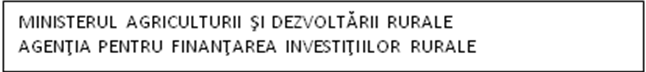 Secțiune specifică M1/6BSecțiune specifică M1/6BSecțiune specifică M1/6BSecțiune specifică M1/6BSecțiune specifică M1/6BD. ALTE INFORMAȚII :Programarea proiectului/numărul de luni de implementare:____E. LISTA DOCUMENTELOR ANEXATE PROIECTELOR AFERENTE SUB-MĂSURII M1/6B                                                              Opis documenteE. LISTA DOCUMENTELOR ANEXATE PROIECTELOR AFERENTE SUB-MĂSURII M1/6B                                                              Opis documenteE. LISTA DOCUMENTELOR ANEXATE PROIECTELOR AFERENTE SUB-MĂSURII M1/6B                                                              Opis documenteE. LISTA DOCUMENTELOR ANEXATE PROIECTELOR AFERENTE SUB-MĂSURII M1/6B                                                              Opis documenteE. LISTA DOCUMENTELOR ANEXATE PROIECTELOR AFERENTE SUB-MĂSURII M1/6B                                                              Opis documenteE. LISTA DOCUMENTELOR ANEXATE PROIECTELOR AFERENTE SUB-MĂSURII M1/6B                                                              Opis documenteDocumentele se vor anexa cererii de finanțare în ordinea de mai jos(se vor bifa cu X):Lista documenteObligatoriu pentru toate proiecteleObligatoriu, dacă proiectul impunePAGINA de la-până laObligatoriu pentru toate proiecteleObligatoriu, dacă proiectul impune ETAPĂDEPUNEREDEPUNERECONTRACTARECONTRACTARE1.Studiu de Fezabilitate/Documentaţie de Avizare pentru Lucrări de Intervenţii, întocmite, avizate și verificate în condițiile legii și însoțite de toate studiile, expertizele, avizele și acordurile specifice fiecărui tip de investiție, conform reglementărilor legale în vigoare. Se vor avea în vedere reglementările HG 907/2016 inclusiv în ce privește proiectele realizate anterior acestei date conform HG 28/20081.1.Memoriu justificativ în cazul în care proiectul nu se referă la investiţii cu construcţii – montaj2.Certificat de Urbanism, completat și eliberat conform reglementărilor legale în vigoare și aflate în termenul de valabilitate la data depunerii cererii de finanțare.3.3.1 Pentru comune și ADI: Inventarul bunurilor ce aparţin domeniului public al comunei/comunelor, întocmit conform legislaţiei în vigoare privind proprietatea publică şi regimul juridic al acesteia, atestat prin Hotărâre a Guvernului şi publicat în Monitorul Oficial al României.și 3.2 Hotărârea Consiliului Local privind aprobarea modificărilor şi / sau completărilor la inventar în sensul includerii în domeniul public sau detalierii poziției globale existente sau clasificării unor drumuri neclasificate, cu respectarea prevederilor Art. 115 alin (7) din Legea nr. 215/ 2001, republicată, cu modificările şi completările ulterioare, a administraţiei publice locale, adică să fi fost supusă controlului de legalitate al Prefectului, în condiţiile legii3.3 Avizul administratorului terenului aparţinând domeniului public, altul decât cel administrat de primărie (dacă este cazul)3.4 Pentru ONG-uri,Documente doveditoare de către ONG-uri privind dreptul de proprietate /administrare pe o perioadă de 10 ani, asupra bunurilor imobile la care/unde se vor efectua lucrări, conform cererii de  finanţare; în cazul în care ONG va realiza dotări folosite în diverse acțiuni se va face dovada proprietății/administrării spațiului unde se vor păstra dotările achiziționate.4.Hotărârea Consiliului Local / Hotărârile Consiliului Local în cazul ADI/Hotărârea Adunării Generala în cazul ONG, pentru implementarea proiectului, cu referire la următoarelor puncte (obligatorii): Pentru cei care depun proiecte în conformitate cu prevederile art. 20,  alin. (1), lit. b),  d), și e) din Reg. (UE) nr. 1305/2013- Necesitatea, oportunitatea și potenţialul economic al investiţiei; - Lucrările vor fi prevăzute în bugetul/bugetele local/e pentru perioada de realizare a investiţiei; - Angajamentul de a suporta cheltuielile de mentenanța a investiţiei pe o perioadă de minimum 5 ani de la data efectuării ultimei plăţi;- Populație care beneficiază de infrastructura;- Caracteristici tehnice (lungimi, arii, volume, capacităţi etc.);-Nominalizarea reprezentantului legal al Comunei/Orașului/ADI/ONG pentru relația cu AFIR în derularea proiectului;- Angajamentul de asigurare a cofinanțării, daca este cazul;- Beneficiarul va crea un loc de muncă cu normă întreagă pentru susținerea funcționării infrastructurii create prin proiect.4.1.Hotărârea Consiliului Local / Hotărârile Consiliului Local în cazul ADI/Hotărârea Adunării Generala în cazul ONG, pentru implementarea proiectului, cu referire la următoarelor puncte (obligatorii):- Pentru cei care depun proiecte în conformitate cu prevederile art. 20, alin. (1), lit. f) din Reg. (UE) nr. 1305/2013 hotărârea va avea în funcție de tipul investiției următorul conținut:necesitatea şi oportunitatea investiţiei;lucrările vor fi prevăzute în bugetul solicitantului pentru perioada de realizare a investiţiei, în cazul obţinerii finanţării;angajamentul de a suporta cheltuielile de mentenanță a investiţiei pe o perioadă de minimum 5 ani de la data efectuării ultimei plăți;caracteristici tehnice ale investiției/investițiilor propuse (lungimi, arii, volume, capacităţi etc.);nominalizarea şi delegarea reprezentantului legal al solicitantului pentru relaţia cu AFIR în derularea proiectului.5.  Certificatul de înregistrare fiscală6. Încheiere privind înscrierea în Registrul Asociațiilor și Fundațiilor, rămasă definitivă / Certificat de înregistrare în Registrul Asociațiilor și Fundațiilor;7. Actul de înfiinţare şi statutul ADI/ONG;8. Notificare privind conformitatea proiectului cu condiţiile de igienă şi sănătate publică sau Notificare că investiţia nu face obiectul evaluării condiţiilor de igienă şi sănătate publică, dacă este cazul. 9. Raport asupra utilizării programelor de finanţare nerambursabilă întocmit de solicitant (va cuprinde amplasamentul, obiective, tip de investiție, lista cheltuielilor eligibile, costurile și stadiul proiectului, perioada derulării contractului), pentru solicitanții care au mai beneficiat de finanțare nerambursabilă începând cu anul 2007, pentru aceleași tipuri de investiții. 10. Notificare, care sa certifice conformitatea proiectului cu legislația în vigoare pentru domeniul sanitar veterinar și ca prin realizarea investiției în conformitate cu proiectul verificat de DSVSA județeană, construcția va fi în concordanță cu legislația în vigoare pentru domeniul sanitar veterinar și pentru siguranța alimentelor, dacă este cazul. 11. Extrasul din strategie, care confirma daca investiția este în corelare cu orice strategie de dezvoltare națională / regional / județeană / locală aprobată, corespunzătoare domeniului de investiții precum și copia hotărârii de aprobare a strategiei.12. Declarația pe propria răspundere din care să reiasă că după realizarea investiției din patrimoniul cultural de clasă B, aceasta va fi înscrisă într-o rețea de promovare turistică; se aplică pentru proiectele cu obiectiv cultural; se aplică pentru proiectele culturale încadrate în art. 20, alin. (1), lit. f).13.Avizul emis de către Ministerul Culturii sau, după caz, de către serviciile publice deconcentrate ale Ministerului Culturii, respectiv Direcțiile Județene pentru Cultura pe raza cărora sunt amplasate obiectivele, conform Legii 422/2001 privind protejarea monumentelor istorice, republicata, cu modificările si completările ulterioare, care sa confirme faptul ca obiectivul propus spre finanțare face parte din patrimoniul cultural de interes local - grupa B si ca se poate interveni asupra lui (documentația este adecvata); în cazul obiectivelor culturale de interes local (care nu sunt incluse în categoriile A sau B), trebuie prezentat un aviz din partea Direcțiilor Județene de Cultură/Primărie; se aplică pentru proiectele culturale încadrate în art. 20, alin. (1), lit. f)14. Dovada eliberata de Muzeul județean, prin care se certifica verificarea documentara si pe teren, daca este cazul, asupra unor intervenții antropice cu caracter arheologic in perimetrul aferent proiectului propus pentru finanțare nerambursabila (OG 43/2000, republicata, cu modificările si completările ulterioare); se aplică pentru proiectele culturale încadrate în art. 20, alin. (1), lit. f)15.Copia documentului de identitate al reprezentantului legal al beneficiarului;16. Document care să ateste ca solicitantul a depus documentaţia la ANPM:16.1 Clasarea notificării sau16.2 Decizia etapei de încadrare, ca document final (prin care se precizează că proiectul nu se supune evaluării impactului asupra mediului şi nici evaluării adecvate)sau16.3 Acord de mediu în cazul în care se impune evaluarea impactului preconizat asupra mediuluisau16.4 Acord de mediu în cazul evaluării impactului asupra mediului și de evaluare adecvată (dacă este cazul).16.5 Aviz Natura 2000 pentru proiectele care  impun doar evaluare adecvată.17. Certificate care să ateste lipsa datoriilor fiscale restante și graficul de reeșalonare a datoriilor către bugetul consolidat (daca este cazul).18. Certificatul de cazier judiciar19. Document de la bancă / trezorerie cu datele de identificare ale băncii /trezoreriei şi ale contului aferent proiectului FEADR (denumirea, adresa băncii /trezoreriei, codul IBAN al contului în care se derulează operaţiunile cu AFIR).20. Proiectul tehnic va respecta prevederile legale în vigoare privind conţinutului-cadru al documentaţiei tehnico-economice aferente investiţiilor publice, precum şi a structurii şi metodologiei de elaborare a devizului general pentru obiective de investiţii şi lucrări de intervenţii.21 .Dovada achitarii integrale a datoriei față de AFIR, inclusiv dobânzile și majorările de întârziere, dacă este cazul22. Alte documente justificative (Se vor specifica după caz):Anexa INDICATORI DE MONITORIZAREMăsura M1/6BInvestiții în dezvoltarea unor infrastructure și servicii publice specificeAnexa INDICATORI DE MONITORIZAREMăsura M1/6BInvestiții în dezvoltarea unor infrastructure și servicii publice specificeAnexa INDICATORI DE MONITORIZAREMăsura M1/6BInvestiții în dezvoltarea unor infrastructure și servicii publice specificeAnexa INDICATORI DE MONITORIZAREMăsura M1/6BInvestiții în dezvoltarea unor infrastructure și servicii publice specifice1. Tipul de sprijinM1/6B Investiții în dezvoltarea unor infrastructure și servicii publice specifice2. Locuri de muncă nou create2. Locuri de muncă nou create3. Populație netă care beneficiază de servicii/infrastructuri îmbunătățite3. Populație netă care beneficiază de servicii/infrastructuri îmbunătățite4. Contribuie la Prioritatea 1M01 - Transfer de cunoştinţe şi acţiuni de informare4. Contribuie la Prioritatea 1M02 - Servicii de consiliere4. Contribuie la Prioritatea 1M16 - CooperareIndic. nr. 1 - se va bifa Indic. nr. 2 - se va bifa dacă proiectul prevede locuri de muncă nou createIndic. nr. 3 - se va completa numărul persoanelor care vor beneficia de servicii/infrastructuri îmbunătățiteIndic. nr. 1 - se va bifa Indic. nr. 2 - se va bifa dacă proiectul prevede locuri de muncă nou createIndic. nr. 3 - se va completa numărul persoanelor care vor beneficia de servicii/infrastructuri îmbunătățiteIndic. nr. 1 - se va bifa Indic. nr. 2 - se va bifa dacă proiectul prevede locuri de muncă nou createIndic. nr. 3 - se va completa numărul persoanelor care vor beneficia de servicii/infrastructuri îmbunătățiteIndic. nr. 1 - se va bifa Indic. nr. 2 - se va bifa dacă proiectul prevede locuri de muncă nou createIndic. nr. 3 - se va completa numărul persoanelor care vor beneficia de servicii/infrastructuri îmbunătățiteFactori de riscFactori de riscFactori de riscFactori de riscFactori de riscFactori de riscFactori de riscI1. Valoarea sprijinului public nerambursabil (EURO)I1. Valoarea sprijinului public nerambursabil (EURO)I1. Valoarea sprijinului public nerambursabil (EURO)I1. Valoarea sprijinului public nerambursabil (EURO)Punctaj obţinutPunctaj obţinut•	2.500.001 > 4.000.000•	2.500.001 > 4.000.000•	2.500.001 > 4.000.000•	2.500.001 > 4.000.00055•	1.000.001 > 2.500.000•	1.000.001 > 2.500.000•	1.000.001 > 2.500.000•	1.000.001 > 2.500.00044•	500.001 > 1.000.000•	500.001 > 1.000.000•	500.001 > 1.000.000•	500.001 > 1.000.00033•	5.000	≤ 500.000•	5.000	≤ 500.000•	5.000	≤ 500.000•	5.000	≤ 500.00011I2. Complexitatea investitieiI2. Complexitatea investitieiI2. Complexitatea investitieiI2. Complexitatea investitieiI2. Complexitatea investitieiI2. Complexitatea investitieiI2. Complexitatea investitieiSolicitanți PubliciPunctaj obţinutPunctaj obţinutSolicitanți PrivațiSolicitanți PrivațiPunctaj obţinutPunctaj obţinut• Investiție nouă5• Investiție nouă• Investiție nouă5• Modernizări cu C+M4• Modernizări cu C+M• Modernizări cu C+M4I3. Riscul proiectului d.p.d.v. al raportului procentual între Cheltuielile suportate desolicitant și  Valoarea ajutorului nerambursabilTotal valoare proiect(fără TVA)% = --------------------------------------------------------- x 100Valoarea ajutorului nerambursabil solicitatI3. Riscul proiectului d.p.d.v. al raportului procentual între Cheltuielile suportate desolicitant și  Valoarea ajutorului nerambursabilTotal valoare proiect(fără TVA)% = --------------------------------------------------------- x 100Valoarea ajutorului nerambursabil solicitatI3. Riscul proiectului d.p.d.v. al raportului procentual între Cheltuielile suportate desolicitant și  Valoarea ajutorului nerambursabilTotal valoare proiect(fără TVA)% = --------------------------------------------------------- x 100Valoarea ajutorului nerambursabil solicitatI3. Riscul proiectului d.p.d.v. al raportului procentual între Cheltuielile suportate desolicitant și  Valoarea ajutorului nerambursabilTotal valoare proiect(fără TVA)% = --------------------------------------------------------- x 100Valoarea ajutorului nerambursabil solicitatPunctaj obţinutPunctaj obţinut• > 110%• > 110%• > 110%• > 110%55• între 101 si 110%• între 101 si 110%• între 101 si 110%• între 101 si 110%33• = 100%• = 100%• = 100%• = 100%11I4. Capacitatea solicitantului de a manageria proiectul, experiența în implementarea proiectelor finanțate din fonduri comunitareI4. Capacitatea solicitantului de a manageria proiectul, experiența în implementarea proiectelor finanțate din fonduri comunitareI4. Capacitatea solicitantului de a manageria proiectul, experiența în implementarea proiectelor finanțate din fonduri comunitareI4. Capacitatea solicitantului de a manageria proiectul, experiența în implementarea proiectelor finanțate din fonduri comunitarePunctaj obtinutPunctaj obtinut• Solicitant care nu a implementat un alt proiect SAPARD/FEADR, comunitar sau nu a obținut asistență financiară nerambursabilă din partea altui instrument financiar.• Solicitant care nu a implementat un alt proiect SAPARD/FEADR, comunitar sau nu a obținut asistență financiară nerambursabilă din partea altui instrument financiar.• Solicitant care nu a implementat un alt proiect SAPARD/FEADR, comunitar sau nu a obținut asistență financiară nerambursabilă din partea altui instrument financiar.• Solicitant care nu a implementat un alt proiect SAPARD/FEADR, comunitar sau nu a obținut asistență financiară nerambursabilă din partea altui instrument financiar.55• Solicitant care are experiența implementării și care a finalizat un proiect SAPARD/FEADR, comunitar sau obținut asistență financiară nerambursabilă din partea altui instrument financiar• Solicitant care are experiența implementării și care a finalizat un proiect SAPARD/FEADR, comunitar sau obținut asistență financiară nerambursabilă din partea altui instrument financiar• Solicitant care are experiența implementării și care a finalizat un proiect SAPARD/FEADR, comunitar sau obținut asistență financiară nerambursabilă din partea altui instrument financiar• Solicitant care are experiența implementării și care a finalizat un proiect SAPARD/FEADR, comunitar sau obținut asistență financiară nerambursabilă din partea altui instrument financiar33• Solicitant care are experiența implementării și care a finalizat un proiect SAPARD/FEADR și un alt proiect comunitar sau obținut din asistența financiară nerambursabilă din partea altui instrument financiar• Solicitant care are experiența implementării și care a finalizat un proiect SAPARD/FEADR și un alt proiect comunitar sau obținut din asistența financiară nerambursabilă din partea altui instrument financiar• Solicitant care are experiența implementării și care a finalizat un proiect SAPARD/FEADR și un alt proiect comunitar sau obținut din asistența financiară nerambursabilă din partea altui instrument financiar• Solicitant care are experiența implementării și care a finalizat un proiect SAPARD/FEADR și un alt proiect comunitar sau obținut din asistența financiară nerambursabilă din partea altui instrument financiar11TOTALTOTALTOTALTOTALPentru selectarea proiectelor ce vor fi verificate prin sondaj, se va determina riscul fiecărui proiect folosind cei 4 factori de risc(I1, I2, I3 și I4 ).Factorii de risc sunt adaptați conform specificului Sub-Măsurii M1/6B din SDL 2014-2020. Pentru fiecare proiect se va determina punctajul fiecărui factor de risc pe o scară de la 1 la 5.Pentru selectarea proiectelor ce vor fi verificate prin sondaj, se va determina riscul fiecărui proiect folosind cei 4 factori de risc(I1, I2, I3 și I4 ).Factorii de risc sunt adaptați conform specificului Sub-Măsurii M1/6B din SDL 2014-2020. Pentru fiecare proiect se va determina punctajul fiecărui factor de risc pe o scară de la 1 la 5.Pentru selectarea proiectelor ce vor fi verificate prin sondaj, se va determina riscul fiecărui proiect folosind cei 4 factori de risc(I1, I2, I3 și I4 ).Factorii de risc sunt adaptați conform specificului Sub-Măsurii M1/6B din SDL 2014-2020. Pentru fiecare proiect se va determina punctajul fiecărui factor de risc pe o scară de la 1 la 5.Pentru selectarea proiectelor ce vor fi verificate prin sondaj, se va determina riscul fiecărui proiect folosind cei 4 factori de risc(I1, I2, I3 și I4 ).Factorii de risc sunt adaptați conform specificului Sub-Măsurii M1/6B din SDL 2014-2020. Pentru fiecare proiect se va determina punctajul fiecărui factor de risc pe o scară de la 1 la 5.Pentru selectarea proiectelor ce vor fi verificate prin sondaj, se va determina riscul fiecărui proiect folosind cei 4 factori de risc(I1, I2, I3 și I4 ).Factorii de risc sunt adaptați conform specificului Sub-Măsurii M1/6B din SDL 2014-2020. Pentru fiecare proiect se va determina punctajul fiecărui factor de risc pe o scară de la 1 la 5.Pentru selectarea proiectelor ce vor fi verificate prin sondaj, se va determina riscul fiecărui proiect folosind cei 4 factori de risc(I1, I2, I3 și I4 ).Factorii de risc sunt adaptați conform specificului Sub-Măsurii M1/6B din SDL 2014-2020. Pentru fiecare proiect se va determina punctajul fiecărui factor de risc pe o scară de la 1 la 5.Pentru selectarea proiectelor ce vor fi verificate prin sondaj, se va determina riscul fiecărui proiect folosind cei 4 factori de risc(I1, I2, I3 și I4 ).Factorii de risc sunt adaptați conform specificului Sub-Măsurii M1/6B din SDL 2014-2020. Pentru fiecare proiect se va determina punctajul fiecărui factor de risc pe o scară de la 1 la 5.